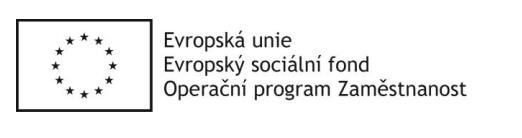 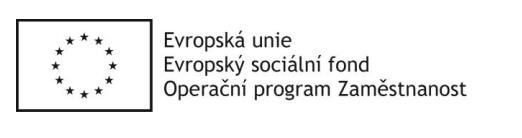 Příloha č. 2  Etický  kodex  osoby  podílející  se  na  hodnocení  či  výběru  žádostí  o  podporu  z OPZ předložených na základě výzvy Místní akční skupiny Šipka Já,  jakožto  osoba  zapojená  do  hodnocení  a  výběru  (dále  jen  „hodnotitel/hodnotitelka“) žádostí  o  podporu  z  Operačního  programu  Zaměstnanost  (dále  jen  „OPZ“),  přijímám následující ustanovení (dále také „Etický kodex“).  Hodnotitel/hodnotitelka  se  zdrží  takového  jednání,  které  by  vedlo  ke  střetu  veřejného zájmu s jeho/jejím zájmem osobním; tj.: jedná nepodjatě a nestranně. Za osobní zájem je považován jakýkoliv zájem, který přináší nebo by mohl přinést dotčené osobě nebo jiné osobě jí blízké, případně fyzické nebo právnické osobě, kterou tato osoba zastupuje na základě zákona nebo plné moci, výhodu spočívající v získání majetkového nebo jiného prospěchu, či poškozování třetích osob v její prospěch. Hodnotitel/hodnotitelka  nevyužívá  informace  související  s jeho/její  činností  v  rámci implementace  OPZ  pro  svůj  osobní  zájem  či  v  zájmu  třetí  osoby.  Hodnotitel/hodnotitel musí  zachovat  mlčenlivost  o  všech  okolnostech,  o  kterých  se  v průběhu  výkonu hodnocení dozvěděl/a.  V  případě,  že  má  hodnotitel/hodnotitelka  osobní  zájem  na  projektu,  kterým  se  má zabývat, oznámí tuto skutečnost místní akční skupině a na hodnocení se nepodílí.  V případech, kdy je hodnotitel/hodnotitelka  předkladatelem či zpracovatelem žádosti o podporu  nebo  se  na  zpracování  podílel/podílela,  nebo  ho/ji  s  předkladatelem  či zpracovatelem  pojí  blízký  vztah  rodinný,  citový  či  ekonomický,  oznámí  tuto  skutečnost neprodleně místní akční skupině a nebude se žádným způsobem podílet na hodnocení projektu  ani  nebude  zasahovat  do  jednání  týkající  se  tohoto  projektu  či  jej  jakýmkoliv způsobem ovlivňovat.  Dary a výhody  Hodnotitel/hodnotitelka nevyžaduje ani nepřijímá dary, úsluhy, laskavosti, ani žádná jiná zvýhodnění, která by mohla ovlivnit rozhodování či narušit nestranný přístup.  Hodnotitel/hodnotitelka nedovolí, aby se v souvislosti se svou činností dostal/dostala do postavení, ve kterém je zavázán/zavázána oplatit prokázanou laskavost, nebo které jej/ji činí přístupným nepatřičnému vlivu jiných osob.  Hodnotitel/hodnotitelka  nenabízí  ani  neposkytuje  žádnou  výhodu  jakýmkoli  způsobem spojenou s jeho/její činností.  Při  výkonu  své  činnosti  hodnotitel/hodnotitelka  neučiní  anebo  nenavrhne  učinit  úkony, které by ho /ji zvýhodnily v budoucím osobním nebo profesním životě.  Pokud je hodnotiteli/hodnotitelce v souvislosti s jeho činností nabídnuta jakákoli výhoda, odmítne ji a o nabídnuté výhodě informuje místní akční skupinu.  Já, hodnotitel/hodnotitelka, čestně prohlašuji, že budu zachovávat veškeré principy uvedené v tomto Etickém kodexu, včetně principů nestrannosti, nepodjatosti a mlčenlivosti, které jsou do tohoto Etického kodexu zahrnuty.  Jméno a příjmení:   Datum podpisu:   	 	 	 	 	           ………………………….………….  podpis 